FORMULEPolmer včt. kroga:  r = 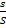 Polmer očt. kroga:  R = 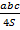 Kosinusni  izrek: 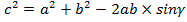 Sinusni izrek: 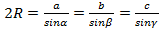 Pravokotnik: ,  , 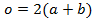 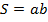 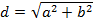 Kvadrat:  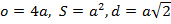 Paralelogram: 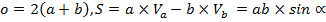 Trikotnik poljubni:  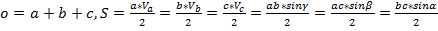 Enakostranični trikotnik: 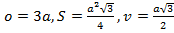 Trapez: 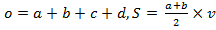 Romb: 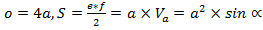 Deltoid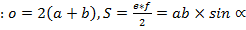 Pravilni n-kotnik: 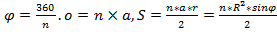 Krog: 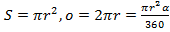 Prizma: 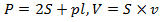 Kvader:  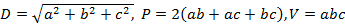 Kocka: 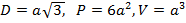 Valj:  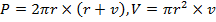 Stožec: 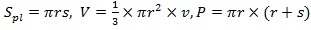 Krogla: 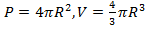 Piramida: 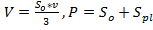 Tetraeder:  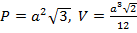 Odsekana 3-strana piramida 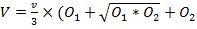 Krožnik izsek 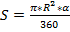 